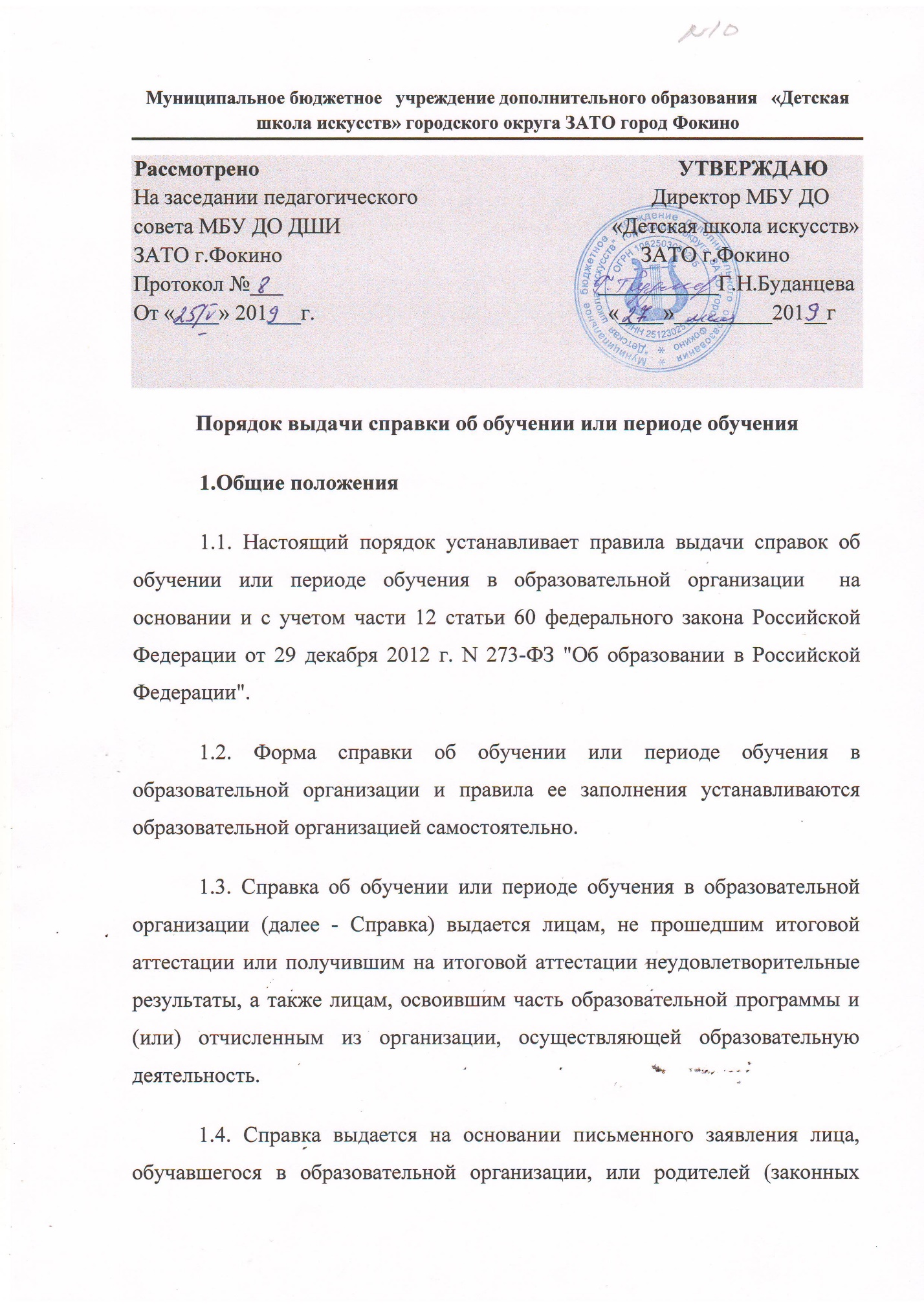 представителей) и выдается лицу, обучавшемуся в образовательной организации, или родителям (законным представителям).1.5. Справка должна быть выдана лицам, указанным в пункте 1.4 настоящего Порядка, в течение 3 (трех) рабочих дней, следующих за днем подачи заявления.1.6. Дубликат справки выдается взамен утраченной справки. Дубликат Справки должен быть выдан лицам, указанным в пункте 1.4 настоящего Порядка, в течение 10 (десяти) рабочих дней, следующих за днем подачи заявления о выдаче утраченной справки.1.7. Плата за выдачу Справки или Дубликата справки не взимается.2.Заполнение бланка справки об обучении или периоде обучения2.1. Справка заполняется с помощью технических средств (компьютера, принтера), на русском языке, запись производится в соответствии с разработанными образовательной организацией образцами заполнения. Заполнение бланков документов рукописным способом не допускается.2.2. При заполнении бланка документа:в центре верхней части бланка Справки вписывается официальное название образовательной организации в именительном падеже, в соответствии с уставом данной образовательной организации.Ниже, с левой стороны ставится регистрационный номер по книге регистрации документов, указываются наименование города (населенного пункта), в котором находится образовательная организация, и дата выдачи документа в формате хх.хх.хххх.Ниже, посередине вписываются фамилия, имя и отчество лица, обучавшегося в образовательной организации, данные пишутся полностью в именительном падеже в соответствии с записью в паспорте или свидетельстве о рождении.На оборотную сторону справки вносятся данные, которые  заполняются по усмотрению образовательной организации (сроки обучения, наименование образовательной программы, наименования предметов, оценки и т.д.). При этом, предметы, сданные обучающимся на оценку «неудовлетворительно» или предметы по которым обучающийся не был аттестован при промежуточной аттестации, в Справку не вносятся.После записей всех изученных предметов указывается номер и дата приказа об отчислении в следующей редакции «Приказ об отчислении от …..№ …..». Причина отчисления не указывается.В нижней части бланк документа подписывается руководителем образовательной организации, иными лицами на усмотрение образовательной организации. На месте, отведенном для печати - "М.П.", ставится печать.2.3. Регистрационный номер дубликатов Справок и дата их выдачи указываются по книгам регистрации выдаваемых дубликатов.2.4. В дубликаты справок вносятся записи в соответствии с данными, хранящимися в личном деле обучающегося, утратившего справку.2.5. При заполнении дубликатов Справок следует руководствоваться требованиями настоящего Порядка, регламентирующими порядок заполнения оригиналов справок.3. Регистрация выданных справокДля регистрации выдаваемых Справок в образовательной организации ведутся специальные книги (книги регистрации), в которые заносятся следующие данные: порядковый регистрационный номер; фамилия, имя и отчество лица, получившего Справку; дата выдачи Справки; наименование образовательной  программы; номер приказа об отчислении; подпись руководителя, иных лиц образовательной организации, выдающей Справку; подпись лица, получившего Справку. 3.2. Книги регистрации выданных Справок прошнуровываются, пронумеровываются, скрепляются печатью образовательной организации и хранятся как документы строгой отчетности. Копии выданных Справок в одном экземпляре подлежат хранению в установленном порядке в архиве образовательной организации в личном деле обучающегося.